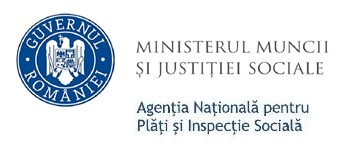                             Agenţia pentru Plăţi şi Inspecţie Socială judeţul Călărași 	 	Nr.________/___.___._______ ALOCAŢIA DE STAT  	Subsemnatul(a)_________________________________________________________, CNP _________________________ domiciliat(ă) în judeţul______________________, localitatea___________________,str._________________________,bl._____, sc._______, ap._____, reprezentant legal al copiilor: 1. ______________________________________CNP______________________________ 2. ______________________________________CNP______________________________ 3. ______________________________________CNP______________________________ 4. ______________________________________CNP______________________________ solicit: o Alocaţia de stat restantă o Virarea alocaţiei de stat în cont bancar, pentru a putea beneficia de alocatie de stat in cont bancar reprezentantul legal din baza de date a agentiei sa coincida cu numele titularului de cont - obligatoriu se va anexa extras de cont (cont curent personal sau cont de card). o Schimbarea destintarului de plata (se va anexa copie carte de identitate şi după caz: sentinţă divorţ, certificat căsătorie, certificat deces, declaratia  reprezentantului legal, procura speciala etc.)  o Schimbarea adresei (se va anexa copie carte de identitate cu noua adresă) o Schimbare adresa in competenta altei directii teritoriale (transfer la alt judet) o Alte situaţii _____________________________________________________________ ______________________________________________________________________. Telefon_____________ 	Dată_________________ 	 	 	 	 	 	Semnătură, Declaraţia fostului titular (Se va completa numai în cazul schimbării DESTINATARULUI DE PLATA a alocaţiei de stat) Subsemnatul(a)________________________________________________  CNP________________________________________,domiciliat(a)in localitatea______________________,str.______________________,nr._____, bl.__________,sc.__________,ap.__________,judetul___________________, in calitate de reprezentat legal, declar că temporar ma aflu in imposibilitatea de a primi alocatia de stat pentru copii si sunt de acord ca plata 	acesteia 	pentru 	copilul/copiii   ______________________________CNP________________________________ ______________________________CNP________________________________  ______________________________CNP________________________________ ______________________________CNP_______________________________,  să 	se 	efectueze 	pe 	numele 	celuilalt 	parinte, 	respectiv  ____________________________________________________________,avand cnp._________________________________________________,domiciliat(a)in localitatea______________________,str.______________________,nr._____, bl.____,sc.__________,ap.__________,judetul___________________. Acte necesare pentru solutionarea prezentei  solicitari: - Carte de identitate parinti; - Certificat/e nastere copii. In situatia in care se opteaza pentru plata in cont curent personal sau cont de card, comunicarea va fi insotita de extrasul de cont care cuprinde numele reprezentantului legal/nume destinatar nou de plata, codul IBAN, numarul de cont, banca si filiala unde este deschis contul. Telefon___________________ Data _____________________ Semnătura, 	 	 	 	     2/2 